Les formes particulières de représentation :3-1- les différents discours narratifsOn peut ranger les séquences monologuées ou dialoguées sous la catégorie de la forme narrative. On peut aussi considérer les paroles rapportées comme une sorte de description indirecte du personnage qui les énonce. C’est à partir des dires du personnage que l’on pourra connaître son appartenance sociale, son état psychique, ses relations avec les autres personnages...etc.Nous comptons trois procédés pour rapporter les paroles de quelqu’un :Le discours direct : c’est quand le narrateur reproduit les paroles telles qu’elles ont été dites (directement). Ces discours peuvent être introduits par une proposition avec un verbe de déclaration sans subordonnant.Exemple : le père répondit : « tu ne peux pas sortir sans rien manger »Le discours indirect : la phrase énoncée n’est pas reproduite telle quelle dans le récit, mais introduite par un subordonnant sous forme de phrase complétive :Exemple : il répondit qu’il ne pouvait pas sortir sans rien manger.- le subordonnant « que »- le « je » devient « il » et le présent se transforme en imparfait.Le discours indirect libre : on n’exprime pas le subordonnant introduisant ni le verbe de déclaration. Exemple : il ne pouvait pas sortir sans rien manger.3-2- Le point de vue : Le concept de point de vue diffère de celui des paroles rapportées qui s’intègre directement à la forme narrative puisqu’il désigne la façon globale dont les événements sont perçus par le narrateur et par voie de conséquence par le lecteur ou le récepteur. Dans le texte de fiction le point de vue est connu sous le terme de vision et dans le texte de non-fiction sous le terme de modalités de l’énonciationLa vision dans le texte de fiction :  Pour notre étude non faisons appel aux trois visions connues dans le texte littéraire :La vision par derrière : on parle d’omniscience, d’omniprésence et d’omnipuissance du narrateur. Ce dernier sait tout de l’histoire et du personnage, il partage avec le lecteur tous les secrets de l’histoire, il anticipe sur les actions en portant des jugements et en s’introduisant dans l’histoire qu’il raconte par des commentaires.La vision du dehors : le narrateur est objectif, il agence et rassemble les événements sans se présenter lui-même. Il ne décrit ni les faits, ni les comportements, ni les paroles. Il est totalement extérieur à l’histoire.La visions avec : le narrateur s’introduit dans l’esprit des personnages pour rapporter les pensées et les faits sous la forme de la première personne du singulier « je »La vision dans les textes de non-fiction : Pour les textes de fiction, la vision se présente par les modalités de l’énonciation. Il s’agit de toutes les expressions qui peuvent informer sur la présence de l’auteur dans son texte. C’est à travers ces modalités que l’auteur exprime son attitude et son avis sur un sujet et essaie par la même occasion de convaincre et de persuader le lecteur. C’est à travers ces modalités que l’on peut lire la fonction émotive et la fonction conative du message. Ces modalités se manifestent sous forme d’:- emploi de pronom.- emploi de mode.- emploi d’adverbes et d’adjectifs mélioratifs ou péjoratifs.- emploi d’expressions chargées de valeur- emploi de signes graphiques- emploi de différentes structures syntaxiquesExercices d’application :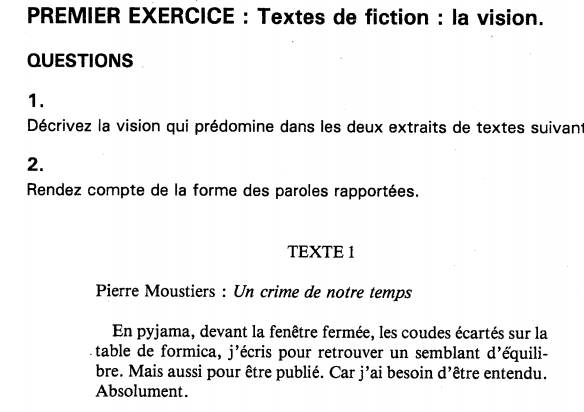 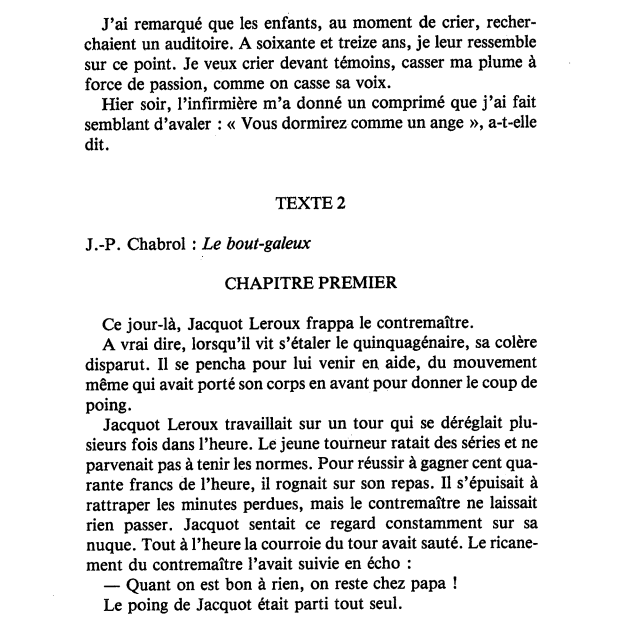 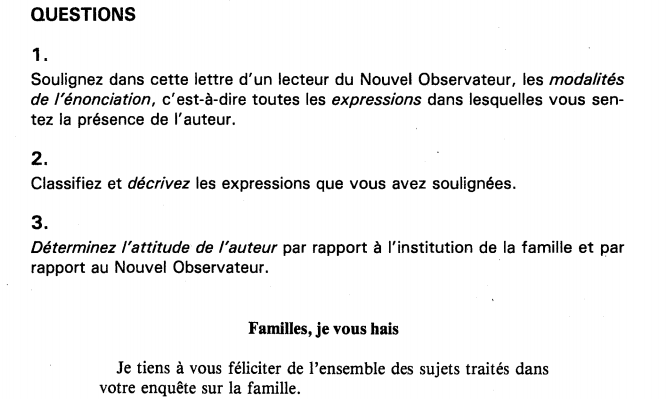 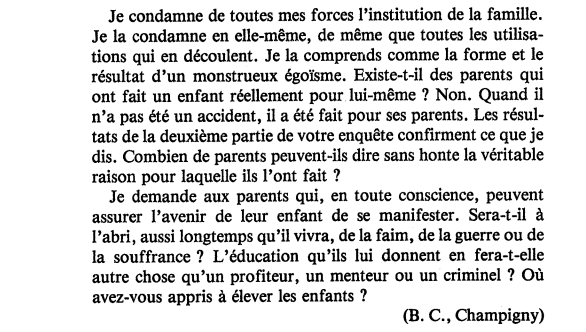 